Трипольская цивилизация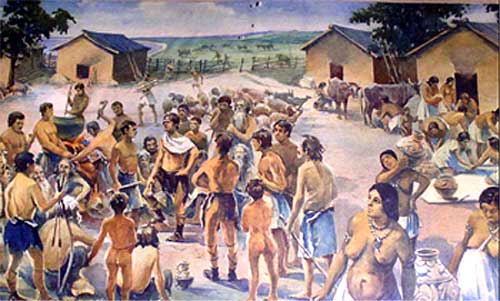    Трипольская цивилизация – условное название общности племён, живших на землях современной Украины, Молдовы и части Румынии с 5.400 по 2.750 г. до н.э. С одной стороны, казалось бы, несусветно давно. А с другой, если считать, что длительность поколения составляет 25 лет, это всего лишь 300 – 180 поколений назад! Трипольская цивилизация являлась одним из наиболее ранних центров развития планеты. Было бы опрометчиво утверждать, что трипольцы опередили мировой цивилизационный процесс (хотя многие именно это и утверждают), однако бесспорно то, что они находились на передовых его рубежах. Прежде чем приступить к разговору о Триполье, давайте решим некий принципиальный вопрос. От ответа на него зависит, куда мы отправимся дальше.Вопрос этот следующий: 
 Являются ли трипольцы предками украинцев?  Если да, то у украинцев есть все основания рассматривать эту культуру, как свою. Если нет – они просто стремятся приписать себе чужое, притянуть "за уши" высокую цивилизацию, присвоить Божий дар, которым Он удостоил не их.Давайте разберёмся. 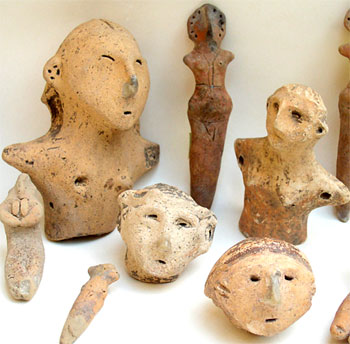             С одной стороны, украинцы не могут быть "причислены" к трипольцам антропологически. Это заметно в сравнении украинского типажа с трипольскими статуэтками – для украинцев не характерен ни скошенный лоб, ни большой нос. Контраргумент. Говоря "трипольцы", мы подразумеваем не нацию, не какой-то особый народ, а совокупность различных племён, создавших на территории Украины свою цивилизацию. Жители этой цивилизации не являлись представителями какого-то определённого этноса, однако были носителями общего, более-менее единого менталитета. Следующий, весьма весомый аргумент, отрицающий какую-либо причастность украинцев к Триполью, сводится к тому, что в течение длительного, трёх с половиной тысячелетнего исторического промежутка между исчезновением Трипольской цивилизации и появлением "первых легитимных" украинцев, на территории, принадлежащей и тем, и другим, произошло столько всего, что от трипольцев "не осталось и духа ". Бьет эту карту следующая. Трипольцы – наиболее раннее на территории Украины оседлое население. Поселились они здесь потому, что нашли оптимальную для сельского хозяйства землю. Нигде в Евразии – ни к востоку, ни к северу, ни к западу нет такого богатейшего чернозёма. Уходить с этой территории, искать землю лучше, плодородней – бессмысленно. Чтобы бросить такое богатство, нужно быть слепым. Слепыми древние народности не были. И потому их потомки никуда отсюда не уходили – несмотря на все катаклизмы, они продолжали жить там где жили, продолжали выращивать тот же хлеб, разводить тех же домашних животных. 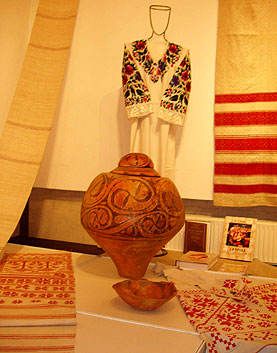 Триполье, как высокая цивилизация, как и все высокие цивилизации, прекратила своё существование тогда, когда это стало угодно Истории. Но если взглянуть на изделия здешних племён последующих поколений – культур бронзового века – "ямников", "катакомбников", "срубников", мы увидим, что на их посуде присутствуют трипольские символы. Они чётко проявляются и в керамике железного века (скифо-греческий период) – на серых вазах Черняховской культуры. Тот же орнамент, те же, дожившие до Киевской Руси, сельскохозяйственные технологии, те же, связанные со сбором урожая, обряды. Даже сейчас в Украине можно встретить обмазанные глиной, раскрашенные яркими красками "трипольские" мазанки, а украинские узоры на рушниках и рубашках имеют прямые прототипы в трипольских керамических росписях – сто восемьдесят поколений между украинцами и трипольцами связаны тысячью нитей традиций, общих ценностей, верований, и тысячью паутинок ментальности.           На рубежах историиСейчас я вкратце изложу то, что вы, вероятно, и без меня знаете – культуру, экономику, религию трипольцев. Зачем всё это описывать – не лучше ли перейти сразу к менталитету? Литературы по Триполью много, трипольская керамика находится в экспозиции всех уважающих себя музеев, регулярно проводятся всевозможные выставки. Однако к своему глубочайшему изумлению, я столкнулся с тем, что многие украинцы, даже люди с высшим образованием и достаточно живым образом мысли, о Триполье вообще никогда не слышали! Россияне – тем более. Да... Хотя, чему тут удивляться – ведь в школе мы этого не проходили. И в Интернете трипольских рекламных баннеров нет. Так что, для начала – несколько общеизвестных фактов, из которых затем можно будет сделать соответствующие выводы. 

      Ареал оседлости трипольцев занимал огромное пространство – от Трансильвании до среднего Днепра, от Волыни до побережья Черного моря. Название "Триполье" условно. Так называется местечко под Киевом, где в 1897 году чешский археолог Викентий Хвойка обнаружил первые следы этой культуры. В Румынии она называется Кукутени. 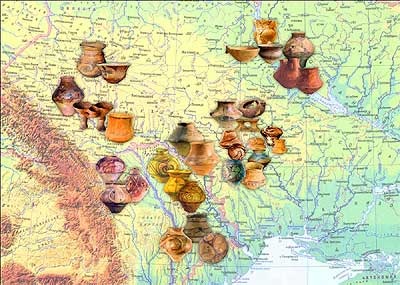 Трипольские поселения появились, как мы уже упоминали, в 5400-х годах до н.э. В 4600-4200 годах с Карпат, Центральной Европы и Азии в них хлынул мощный поток "эмигрантов" – тех, кто чаял найти на этой территории лучшую жизнь: стремительно возросло количество поселений, возникли города, появились культовые архитектурные сооружения, произведения искусства, протописьменность, в общем – родилась цивилизация. 4100-3200 года – это период расцвета трипольской культуры, ремёсел, металлообработки. С 3200-х годов по неизвестным нам причинам экономика трипольцев стала угасать, прекратили существование города, упростилась общественная структура, исчезло гончарное ремесло, собственно, исчезла цивилизация.  
 "Национальность"         Трипольская культура поразительно схожа с культурой островов Эгейского моря. Это дало повод утверждать, что в то время от Крита до Днепра было единое культурное пространство. Возможно, не только культурное, но и этническое. Кто к кому пришёл – "мы" заселили Средиземноморье или "они" Приднепровье? Учёные считают, что пришли к нам они. А раз так, первые колонисты трипольских земель – средиземноморцы.  Исследования некрополей последующего времени свидетельствуют, что население позднего Триполья было крайне неоднородным. Это был конгломерат разных родов, племён и субэтносов, на протяжении более чем двухтысячелетней истории привнёсших в трипольскую культуру свои обычаи, язык, знания, технологии, верования. Но всё же средиземноморский и протоевропеоидный типы черепов встречаются чаще других. 
 Личность – общество Трипольцы в основном были крестьянами. Их жилищно-хозяйственнный комплекс, как считается, принадлежал одной семье. Распространённый тип поселения – "хутор", состоящий из 7–15 малых семей, скорее всего близких родственников. Такой образ жизни мало чем отличается от уклада других развитых обществ того времени – Двуречья, Северной Африки, Центральной Америки. Однако жили трипольцы не только на хуторах, но и в огромных, по меркам того времени, городах. Они знали как обустроить жизнь многотысячных коллективов, как этими коллективами управлять. Несомненно у них был и городской "голова", и бюрократия, и "милиция". А, может, и самобытные ЖЕКи, ЗАГСы, вытрезвители, тюрьмы. Не исключено, что трипольский "мегаполис" был своеобразным прообразом античного города-государства. С высокой степенью вероятности можно предположить, что жизнь в трипольском обществе была чуть ли не райской – тихой, мирной, спокойной. Ведь у них не было врагов! Лук – любимое оружие. Но признаков военных столкновений нет! Найдены лишь следы незначительных конфликтов – несколько десятков (всего-то!) обнаруженных в одном месте наконечников стрел. Похоже, что на трипольские поселения не давили дикие степные племена – их в то время просто не существовало. Хотя конь и был приручен, но, судя по сбруе, в военных целях он не использовался. Особая роль в трипольском общество принадлежала женщине. Её день проходил в заботах: она растирала зёрна, носила воду, кормила живность, раскрашивала мисочки и кувшинчики, ткала одежду, мастерила из шкур обувь – судя по невероятному количеству женских глиняных статуэток, женщина в трипольском обществе пользовалась огромным авторитетом.   
 Экономика В период с 5.500 по 4.000 г. до нашей эры на Земле произошла так называемая земледельческая революция – переход от собирания растений к их выращиванию, от охоты на животных к их разведению. И племена трипольской культуры перешли к главной статье своей экономики – сельскохозяйственному производству если не первыми, то во всяком случае гораздо раньше, чем жители других регионов планеты. Условия-то оптимальны. Обрабатывая землю, трипольцы жили на одном месте 50-70 лет. Затем земля истощалась, и они перемещались на соседнюю территорию. Исследователи утверждают (и для этого есть все основания), их сельское хозяйство было настолько развито, что продукцию некуда было девать: Трипольская цивилизация является одним из первых земледельческих обществ, которое решило проблему продовольствия. Продуктов хватало не только для себя: в огромных количествах они экспортировались другим цивилизациям того времени – Кавказу, Египту, Месопотамии, Малой Азии, Балканам, Криту. Трипольцы были не только грамотными земледельцами, но и талантливыми ремесленниками. На ранних этапах большинство их орудий труда были каменными, но в 3600-3150 г.г. до н. э. у них уже были мастерские по обработке главного неолитического сырья – кремня, который использовался для наконечников стрел, серпов, скребков, топоров и других незаменимых в хозяйстве вещей. Мир принялся осваивать бронзу в конце III тысячелетия до нашей эры. Трипольские бронзовые изделия датируются V тысячелетием – уже в то время у них было большое количество медных орудий высокого качества, на которых не было ни газовой пористости, ни усадочных дефектов, ни трещин.  Редко какому народу не хотелось бы приписать себе изобретение колеса. Однако факт остаётся фактом – в то время как мир считает, что самое древнее изображение колеса находится на шумерских фресках юга Месопотамии (3200 г. до н.э.), на трипольских керамических фигурках колесо присутствует (если верна датировка) в 5000 годах до нашей эры. И изображение коня в материалах Триполья встречается гораздо чаще, чем в иных культурах того времени. Так же, как и статуэтки других домашних животных – коров, быков, свиней, кошек, собак. Культура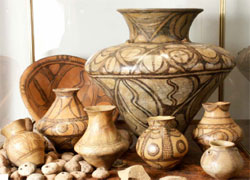  Относительно Триполья существует множество противоречивых точек зрения. Но когда речь заходит о культуре этих племён, даже самые отъявленные скептики вынуждены признать, что трипольская культура, в первую очередь керамика, несомненный мировой феномен. В любом трипольском жилище археологи находят от 30 до 200 высокохудожественных керамических изделий – блюдечек, тарелочек, кувшинчиков, кубков, амфор, кратероподобных фруктовниц. Качество посуды бесподобное – она тонкая, гладкая, мастерски раскрашенная белой, чёрной, красной и тёмно-каштановой красками. Ритмика орнамента совершенна, он насыщен символами и какими-то знаками. Вероятно, эти знаки – первичная магия, обращение к потусторонним силам, просьба о покровительстве, защите и попытка этими силами руководить. Не исключено, что эгейско-трипольская художественная керамика дала толчок к возникновению античной керамики, появившейся в 2000 – 1850-х годах до н.э. В каждом трипольском доме стоял ткацкий станок, иногда даже два. Трипольские хозяйки были большими мастерицами в изготовлении рубах, платьев, свиток. Они украшали свои изделия цветным орнаментом с оригинальным, неповторимым узором. Сверху платья трипольские модницы надевали бусы из медных, каменных, стеклянных (да-да, уже в то время – стеклянных!) бусинок, морских и речных ракушек. Они так же знали толк в украшениях из золота и серебра.
 Архитектура         Как и культура, мировой феномен трипольцев – их огромные города с чёткими рядами двухэтажных коттеджей, грамотно спланированными улицами, широкими площадями. Всё это трипольцы не могли откуда-то скопировать – ведь размеры европейских городов того времени в десятки раз меньше: если где-то жило человек 500 – это о-го-го! Много! А у трипольцев что такое "много" были свои представления. Их города насчитывали около 10.000 жителей. Многие исследователи (подчёркиваю – серьёзные исследователи) не сомневаются в том, что именно трипольцы создали первую в мировой истории городскую цивилизацию.Зачем им нужны были эти "мегаполисы"? Кто их знает. Одни говорят – для защиты от степняков, другие – мол, степняков тогда ещё не было, а города – это центры социального, экономического и религиозного общения. А может просто – как Токио, Москва или Нью-Йорк, возникли сами по себе и разрослись. Не исключено, что через семь тысяч лет наши потомки тоже будут гадать: и зачем им (то есть нам) нужны были эти Нью-Йорки?..Были у трипольцев, конечно, и одноэтажные дома, "мазанки". Как зайдёшь – справа печь, слева лавка с посудой, прямо – на самом видном месте – алтарь. 
 РелигияНа трипольском домашнем алтаре обязательно присутствовали глиняные фигурки тех Высших Сил, которым они поклонялись: Богини-матери – символа материнства и плодородия, быка – символа обработки земли и богатства, змеи – символа изворотливости, голубя – символа неба. Сакральные представления трипольцев воплощены не только в глиняных статуэтках, но и в узорах на керамике – повсеместно встречаются изображения солнца, спирали, креста, круга, волн, "всевидящего ока Судьбы". Эти представления в общих чертах сходны с мировоззрением народов более поздних – античных греков, скифов, кельтов, славян. Собственно, ничего удивительного в этом нет – сходно всё языческое мировосприятие: трёхъярусное деление мира, поклонение силам природы, Небу, Земле, Воде, культ Великой Матери. На трипольских фигурках богиня Мать-Земля иногда представлена с поднятыми руками – как и славянская богиня плодородия Мокошь, как и Софиевская Оранта. Культ Богини-Матери общий для Трипольской цивилизации и родственной ей цивилизации Крита. Оттуда он перешёл в античность и воплотился в одну из наиболее почитаемых богинь Рима и Греции – Мать богов и смертных Кибелу.  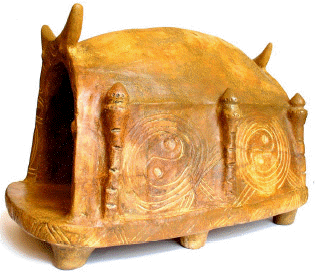 Однако, при всём сходстве древних сакральных воззрений, трипольское общество шло своим путём, создало и развило собственные религиозные представления и собственные ритуалы. Например, популярный "китайский" символ инь-ян – две змеи, образующие бесконечный коловорот гармонии и движения, похоже, впервые встречается всё-таки у трипольцев. Особенное место в жизни трипольцев занимал Храм. Он был ярко раскрашен, с орнаментом, высокими арками, крестообразным алтарём и жертвенной чашей. Н.Бурдо, которая занималась реконструкцией сакрального комплекса Триполья, пришла к выводу, что в основе трипольского храма лежала идея Возрождения, достигаемая через определённые ритуалы для достижения высшей цели – бессмертия человеческой души.  
 Язык            К сожалению, учёные пока не располагают магнитофонными записями выступлений трипольских ораторов. Письменных источников тоже, в общем-то, нет – то ли символы, то ли орнамент. Писатели у них, судя по всему, почётом не пользовались. Как же в таком случае можно делать какие-то выводы о "трипольском языке"? А вот как. Проанализировав славянские языки, лингвисты выделили слова неизвестного происхождения, которые не имеют предпосылок в родственных индоевропейских языках – германских, романских, индийских, иранских и т.д. Такая же кропотливая процедура была проведена и с древнегреческим языком. В итоге исследователи получили пласт лексики, которая неизвестно откуда взялась. Но поскольку что-то из ничего не возникает, то считается, что "неведомые науке" слова унаследованы из языка общества более древнего, жившего на данной территории прежде. То есть – трипольского. И что же это был за язык? Учёные считают, что главной особенностью языка трипольской культуры было превалирование в нём слов с открытыми слогами. Следы точно такой же языковой структуры обнаруживаются на Крите и в Малой Азии. Это указывает на то, что язык носителей трипольской культуры, скорее всего, принадлежал к группе древних черноморско-средиземноморских.             В древнеславянском языке слоги тоже были приемущественно открытыми, имелась тенденция к равномерному чередованию гласных и согласных. Но из всех славянских, в украинском языке эта тенденция сохранилось наиболее явственно. Также, украинский язык унаследовал из языка трипольской культуры и наибольшее количество слов. В частности: батько, борвій, вирій, віл, голуб, горіх, жито, іскра, кермо, кібець, кінь, кобила, колиба, крісло, ліс, малина, меч, мідь, могила, олово, равлик, свинець, срібло, теля, тиква, хліб, а также имена и культы некоторых языческих богов и названия географических объектов.            По мнению Ю.Мосенкиса, украинский язык позаимствовал у "трипольского" те звуковые черты, которые сейчас осознаются как его особая "милозвучность". Как считает автор, именно благодаря связи с "трипольским", украинский язык, в отличии от русского или польского, относится к группе средиземноморских. 
 Письменность  Была ли у трипольцев письменность – любимая тема споров украинских эрудитов. Нередко можно встретить следующие сообщения: "На підставі дешифрувань написів трипільської культури маємо повне право твердити, що не фінікійці були винахідниками буквенно-звукового алфавіту. Його за багато сторіч до найстародавніших зразків фінікійського письма винайшли ... племена, … які жили на території сучасної України і відомі під ім'ям трипільців". Давайте разберёмся, как на Земле возникла письменность.В IХ тысячелетии до н.э. на территории Ближнего Востока уже существовал способ хранения и передачи информации. Этому служила система глиняных шариков, где каждый шарик обозначал один объект (корову, барана и т.п.). В V тыс. до н.э. шарики стали помещать в специальные контейнеры, на поверхности которых наносились символы – краткое описание содержимого. Но письменность, как таковая, появилась приблизительно в 3300-х годах до н.э. у шумеров. Их клинописные символы были способны передавать не только административные записи, но и литературные произведения, к примеру, такие, как "Поэма о Гильгамеше". Начиная со II тысячелетия до н.э. письменность появилась у финикийцев, приблизительно тогда же у египтян и вавилонян стали встречаться иероглифы, а через тысячу двести лет адаптировали для себя финикийский алфавит греки – заметьте, лишь в VIII веке до нашей эры. Даже поэмы Гомера "Илиада" и "Одиссея" при жизни автора существовали только в устном изложении и были оформлены в рукописи лишь в шестом веке до нашей эры. Гомер не записал свои стихи не только потому, что был незрячим. Просто в Греции тогда ещё не было письменности. Древнейшая из известных человечеству греческих надписей, увековечившая имя победителя Олимпийских Игр, датируется 776 годом до н. э. И то, что у трипольцев была письменность задолго до финикийской, задолго до египетской или греческой – как бы хотелось в это поверить! Однако серьезные исследователи делают неутешительный для украинцев вывод: письменности трипольцы не имели. "Но, позвольте, – возражают оптимисты, – ведь у них же были какие-то знаки! Их только на майданецкой посуде было обнаружено 239!"  "Да, были, – отвечают скептики. – Но они до сих пор не расшифрованы". "Так ведь их пытались расшифровать при помощи древнегреческого и других языков! А это всё равно, что пытаться расшифровать 5-ую симфонию Бетховена с помощью русско-турецкого словаря!" – горячатся сторонники существования письменности. 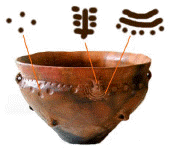             "Трипольские символы – всего лишь орнамент", – парируют скептики."Ну и что? – не сдаются оптимисты. – В то время на орнаменте случайностей не допускалось. Все эти точки, спирали, кружки, ромбики, треугольники и заменяли им письменность. Две волны могли означать воду, ромб – землю, ромб с крестом – вспаханную землю, ромб с крестом и точками – засеянное поле. Мы и сейчас пользуемся такой символикой. Вспомните хотя бы дорожные знаки!" Именно с таких позиций подошел к расшифровке трипольских письменных символов московский шумеровед Анатолий Кифишин. В своем исследовании "Древнее святилище «Каменная Могила». Опыт дешифровки протошумерского архива ХІІ—ІІІ тыс. до н.э.", он утверждает, что ему удалось расшифровать многие трипольские пиктограммы, из которых вытекает, что трипольские "шекспиры" ещё не умели записывать на глиняных табличках свои поэмы, однако прагматичные счетоводы, используя такие пиктограммы как "зерно", "ячмень", "мотыга", "плуг", "колесо" вели учёт материальных ценностей, отмечая на особых жетончиках количество произведённой сельскохозяйственной и ремесленнической продукции.   Что на это отвечает официальная археологическая наука? Ничего. Ее представители просто не обращают на гипотезу Кифишина никакого внимания, или заявляют, что все это ерунда. Увы, учёные имеют для этого некоторые основания. Однако признание того, что трипольские пиктограммы появились, возможно, раньше шумерских, может кардинальным образом изменить понимание первоистоков человеческой цивилизации. Впрочем, для этого нужно изменить устоявшиеся стереотипы мышления. А это, пожалуй, самое сложное.И всё же, в данном случае мы столкнулись с мировым историческим феноменом – начальными фазами возникновения письменности. Только в отличии от Шумера, в Триполье эта фаза не воплотилась в законченную знаковую систему, так и оставшись на уровне протописьменности – передачи информации через пиктограммы, рисунки, узоры. В конце концов, не обязательно же царапать на черепке I LOVE YOU! Можно чего-нибудь нарисовать. И мороки меньше, и совсем неграмотная барышня сразу всё сообразит.  
 Менталитет           Не всегда просто описать менталитет той страны, в которой ты как эмигрант прожил много лет. Трудно разобраться в ментальности даже собственной страны, в которой прошла вся жизнь, где, казалось бы, знаешь всё вдоль и поперёк. А автор, видите ли, собрался делать выводы о менталитете трипольцев. Не слишком ли он самоуверен? Не слишком ли много на себя берёт?             Да, слишком. Увы, выбор у меня следующий: или брать на себя слишком много, или вообще ничего – выключить компьютер и отправиться пить пиво. Второе, конечно, привлекательней. Тем более, что эту книгу мне никто не заказывал, и будет ли она она издана – неизвестно. Ну, коль скоро вы её держите в руках, значит она всё-таки вышла. Стало быть пойдём по первому пути – самоуверенному.             Итак, о менталитете трипольцев мы можем только гадать. И догадки эти заключаются в следующем. Ментальность любого аграрного общества базируется на архетипе земли. Основным этот архетип был и в менталитете трипольцев. Они, как и положено земледельцам, были людьми открытыми, прагматичными, трудолюбивыми. А, учитывая их средиземноморские корни и южное место жительства – общительными, весёлыми, добродушными. О жизнерадостности трипольцев свидетельствует цветовая гамма на их керамике – в залах исторических музеев трипольская экспозиция видна издалека. Она яркая, светлая, солнечная – точно полотна Ренуара среди унылых картин тех художников, которые кроме серой краски, других не признают. Если мы глянем на свою домашнюю посуду, а затем на посуду трипольцев, то легко сделаем вывод, кто был более жизнерадостным – они, или мы. А заодно сможем прикинуть, у кого был более тонкий художественный вкус.             В менталитете трипольцев, судя по всему, не было обычной для того времени агрессии и неоправданной жестокости – по системе "инь-ян" они были народностью "инь": мягкой, романтичной, женственной. Даже не известно, была ли у них армия. Триполье – общество гарантированного жизнеобеспечения, имевшее все условия для того, чтобы создать себе высокий комфорт в быту. Особняки у них были по 70-140 кв.м. Сколько квадратных метров насчитывает ваша квартира? Моя – 42. Многие ли из нас сейчас, в XXI веке, живут в собственных двухэтажных коттеджах? А трипольцы жили – это в их обществе было нормой.  Хозяйство и быт у трипольских женщин были чётко отлаженными. Свои аккуратные жилища они украшали орнаментом, росписями, цветами – всё это осталось в современной Украине. В отличие, кстати, от Европы, где здания более массивны и прагматичны. Или же в отличие от однообразных домов средней полосы России. В те времена, как сейчас в Западную Европу, на земли Триполья массово стекались "эмигранты" – трипольское качество жизни было гораздо выше европейского, да и сама жизнь была куда привлекательней. Только зажиточное общество способно достичь высочайших успехов в культуре и искусстве. И взлёт трипольского художественного ремесла стал возможен именно благодаря невероятному по тем временам экономическому расцвету трипольского протогосударства, граждане которого имели возможность массово приобретать дорогую качественную посуду и материально обеспечивать мастеров. Богатые, уверенные в завтрашнем дне люди, они могли позволить себе искусно расшитую одежду, украшения из золота и серебра, перстни, бусы из драгоценных камней.             У трипольцев была развита и сельская, и городская культура. Но только городская среда может взрастить творческих гениев: мыслителей, художников, архитекторов – село к таким "бездельникам" равнодушно. И наличие уникальной городской инфраструктуры, прототипов письменных знаков, художественных ценностей, собственные, опередившие время технологии, более раннее по мировым масштабам освоение бронзы, позволяет утверждать, что трипольское общество было в то время одним из самых интеллектуально развитых.             Однако, для хорошей жизни одного интеллекта недостаточно. Необходимо ещё трудолюбие – о высокой трудоспособности трипольцев свидетельствует и качество, и количество произведённой ими продукции.             Ни одно трипольское поселение не существовало на одном месте более трёх поколений. Это понятно – за это время вырубались леса, выбивалась дичь, истощалась земля. Но странно то, что, меняя место жительства они дотла сжигали свой старый город. Зачем – не известно. Жертвовали дома богам? Не хотели, чтобы родовое гнездо заняли  посторонние? В общем – "до основанья, а затем...". Нам остаётся лишь сделать вывод, что для них была характерна готовность начать жизнь с чистой страницы.            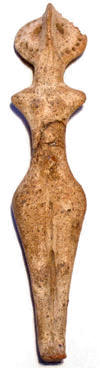             Ну и, напоследок, о женщине. Да, женщин они обожествляли. Но и, простите, любили! Осмелюсь предположить, что трипольцы были весьма и весьма любвеобильны. Гляньте на их женские статуэтки. Они – невероятно эротичны! Со всеми нюансами, подробностями и привлекательностями женской структуры. Да и может ли жизнерадостное южное общество быть не эротичным? Судя по статуэткам, на ранних этапах своего развития идеалом женской красоты трипольцы считали пухленьких барышень с маленькой грудью и неимоверно пышными бёдрами. Позже вошли в моду длинные ноги и стройная "спортивная" фигура.  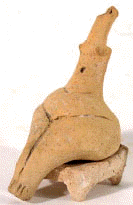 Паутина тысячелетий        И, всё же, не является ли попытка привязать трипольские архетипы к украинскому менталитету гипотезой ложной? Так сказать, стремлением выдать желаемое за действительное? Не правда ли, трудно поверить, например, в то, что украинский и "трипольский" языки сходны? Это утверждение скептики поднимают на смех. Возможно, они и правы. Кто знает. А я приведу пример из собственной "трипольской" жизни. Как-то мы с медицинским директором фармакологической компании "Sanofi" Владимиром Мощичем ужинали в одном парижском ресторане. Во Франции считается дурным тоном подходить к соседям по столиками и задавать какие-то вопросы. Тем не менее, слыша нашу беседу, некий почтенный мсье не смог сдержать любопытства, подошёл и спросил: "Скажите, пожалуйста, на каком диалекте итальянского языка вы разговариваете?" Мы ответили, что разговариваем мы по-украински. А итальянский, так же как и украинский, являются диалектами трипольского. В конце концов, откуда-то же взялись в украинском и итальянском языках общие слова, такие, как skarpone (шкарпетки), comorra (комора), bagno (багно), palazzo (палац) и другие. Как утверждают лингвисты, в украинском языке, как и в итальянском, количество гласных и согласных звуков распределяется поровну, что и придаёт и тому и другому языку особую мелодичность. В других языках – романо-германских, славянских эта пропорция смещена в сторону согласных. Полагаю, если бы мы с коллегой разговаривали по-русски (болгарски, венгерски, румынски и т.д.), тот мсье к нам бы не подошёл, и свой вопрос бы не задал. Что ж, возможно настанет день, и будут вопрошать итальянцев: "Скажите, пожалуйста, на каком диалекте украинского языка вы разговариваете?"   Язык и ментальность – выживают в любых условиях. Возьмите какой-нибудь древний текст. Хотя бы "Повесть временных лет". Там почти всё понятно! 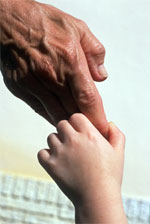 Более тысячи лет назад те, кого сегодня называют венграми, переселились из Западной Сибири в Европу. Так вот, когда в 1990-х годах венгерские специалисты принимали участие в строительстве в Западной Сибири газопровода, переводчиками у них являлись местные ханты-манси, которые никогда не были в Венгрии, никогда не посещали курсы венгерского языка, однако понимали своих "родственников" без особых проблем. Вот и выходит: не может быть, чтобы от "трипольского" языка в украинском ничего не осталось. И не может быть, чтобы у украинцев не осталось что-либо от "трипольского" менталитета. Украинцы, как ни крути, их потомки, впитавшие в себя их гены, их, передающиеся из поколения в поколение, архетипы.  ЗАДАНИЕ:Какой род деятельности вели древние трипольцы?Что мы можем назвать оседлым образом жизни? Какие аргументы для этого мы можем использовать?Что связывает трипоьцев с современным населением Украины?